U Opatiji, 18.10.2021.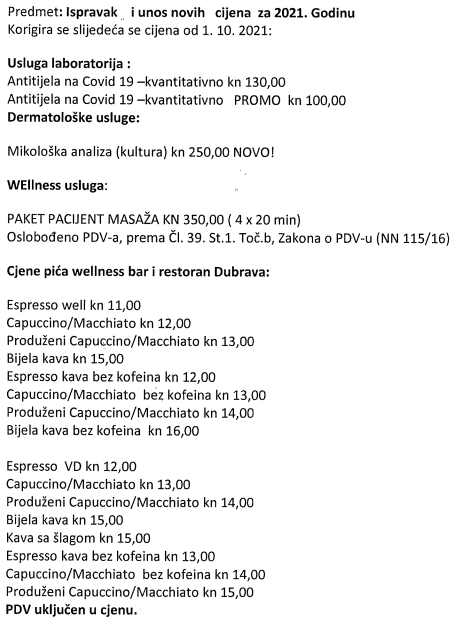 PREDSJEDNIK UPRAVNOG VIJEĆA                                               Ivan Vidaković, mag.iur.